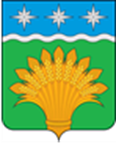 КЕМЕРОВСКАЯ ОБЛАСТЬ - КУЗБАСССовет народных депутатов Юргинского муниципального округа первого созывапятнадцатое заседаниеРЕШЕНИЕот 29 октября  2020  года № 80-НА    О внесении изменений в Правила землепользования и застройки Юргинского сельского поселения, утвержденныерешением Совета народных депутатов Юргинского сельского поселения от 24.12.2012 № 14/4-рс Руководствуясь статьями 5.1, 31, 33 Градостроительного кодекса Российской Федерации, Федеральным законом от 06.10.2003 № 131-ФЗ «Об общих принципах организации местного самоуправления в Российской Федерации», Законом Кемеровской области – Кузбасса от 05.08.2019 № 68-ОЗ «О преобразовании муниципальных образований», Уставом муниципального образования Юргинский  муниципальный  округ  Кемеровской области - Кузбасса, статьей 7 Правил землепользования и застройки Юргинского сельского поселения, утвержденных Решением Совета народных депутатов Юргинского сельского поселения от 24.12.2012 № 14/4-рс, Заключением о результатах общественных обсуждений от 01.09.2020, Совет народных депутатов Юргинского муниципального округаРЕШИЛ:1. Внести в Правила землепользования и застройки Юргинского сельского поселения, утвержденные Решением Совета народных депутатов Юргинского сельского поселения от 24.12.2012 № 14/4-рс, следующие изменения: 1.1 изменить границы территориальной подзоны ЗТ1 (Земли автомобильного транспорта, с включением объектов прилегающих территориальных зон с учетом соблюдения экологических и санитарно-гигиенических требований), путем включения в границы земельного участка, находящегося по адресу: Кемеровская область-Кузбасс, Юргинский муниципальный округ, на автомобильной дороге Новосибирск-Иркутск, 158км, кадастровый номер 42:17:0102043:356, площадью 1963 кв.м., расположенного в границах территориальной зоны ЗИИ (Земли для размещения объектов инженерной инфраструктуры) согласно Приложению 1;1.2 изменить границы территориальной подзоны ЗТ1 (Земли автомобильного транспорта, с включением объектов прилегающих территориальных зон с учетом соблюдения экологических и санитарно-гигиенических требований), путем включения в границы земельного участка, находящегося по адресу: Кемеровская область- Кузбасс, Юргинский муниципальный округ, автомобильная дорога М-53 «Байкал» Новосибирск-Иркутск, 157+550 (справа), кадастровый номер 42:17:0102043:696, площадью 5915 кв.м., расположенного в границах территориальной зоны – ЗСХ1 (Земли сельскохозяйственного назначения с древесно-кустарниковой растительностью) согласно Приложению 1;1.3 изменить границы территориальной подзоны ЖЗ5 (Подзона индивидуальной жилой застройки с учреждениями и предприятиями повседневного использования, связанными с проживанием граждан, а так же объектами инженерной и транспортной инфраструктур), путем включения в границы земельного участка, находящегося по адресу: Кемеровская область-Кузбасс, Юргинский муниципальный округ, п.ст. Юрга 2-я, ул. Новая, 25а), кадастровый номер 42:17:0102007:2828, площадью 504 кв.м., расположенного в границах территориальной зоны – ОДЗ (Зона для размещения объектов многофункциональной общественно-деловой  застройки, с включением объектов инженерной и транспортной инфраструктур) согласно Приложению 1;1.4 изменить границы территориальной подзоны ЖЗ5 (Подзона индивидуальной жилой застройки с учреждениями и предприятиями повседневного использования, связанными с проживанием граждан, а так же объектами инженерной и транспортной инфраструктур), путем включения в границы земельного участка с кадастровый номером 42:17:0102043:875, площадью 200 000 кв.м., расположенного в границах территориальной зоны – ЗСХ1 (Земли сельскохозяйственного назначения с древесно-кустарниковой растительностью) согласно Приложению 1.2. Главу 7 Правил землепользования и застройки Юргинского сельского поселения изложить в новой редакции согласно Приложению 2. 3. Настоящее решение опубликовать в газете «Юргинские ведомости» и разместить в информационно-телекоммуникационной сети «Интернет» на официальном сайте администрации Юргинского муниципального округа.4. Контроль за исполнением решения возложить на постоянную комиссию Совета народных депутатов Юргинского муниципального округа по агропромышленному комплексу и обеспечению жизнедеятельности округа.5. Настоящее решение вступает в силу после его официального опубликования в газете «Юргинские ведомости».Председатель Совета народных депутатов Юргинского муниципального округаИ.Я. БережноваГлава Юргинского муниципального округа«29» октября  2020 годаД.К. Дадашов